Community-Based Research Program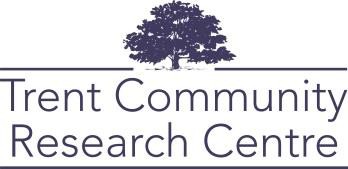 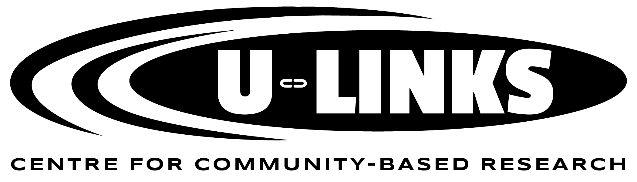 Student Application FormThis application is for students wanting to undertake a community-based research project with the Trent Community Research Centre (TCRC) or U-Links Centre for Community-Based Research.Students generally connect with our projects either by enrolling in a course that we work with, or by doing an independent project under the supervision of a faculty member. There is a course code for community-based research in most departments at Trent University.Please refer to the Academic Calendar for details. To apply for a project, please submit this form accompanied by:a copy of your resume,a brief cover letter (1 page) explaining your interest in community-based research, anda screenshot of your current transcript.Personal InformationStudent Name:      Trent Email:      Telephone Number:      Student Number:      College:      Major(s):      Current Mailing Address:      I am a: Canadian Citizen/Permanent Resident International StudentHow did you hear about the Community-Based Research program?:      I consent to joining the general mailing list for Trent Community Research Centre:Yes  NoI consent to joining the general mailing list for U-Links Centre for Community-Based Research (Haliburton County): Yes  NoProject Information(Click here for a list of available projects)Ranked Projects of Interest (please include project number and title): Academic department and course code (if known):      Name of Faculty Supervisor you are interested in working with (if known):      EligibilityI have accumulated 10.0 full course equivalent university credits:  Yes  NoI have a cumulative grade average of 75% or higher:  Yes  NoI meet the departmental pre-requisites for the course I want to undertake a CBR project in:  Yes  NoIf you do not meet the above requirements, an exemption is possible, please submit the application and we can discuss options with you.Completed application forms, resume, brief cover letter and screen grab of current transcript should be submitted to: tcrc@trentu.ca. Subject Line: Student Application.Consent to Release Placement Information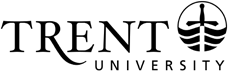 Ontario Universities are subject to the Freedom of Information and Protection of Privacy Act. This legislation provides the right of access to general University records and protects the privacy of individuals with respect to personal information about themselves.In accordance with the terms of the Act, your consent is required for the disclosure of personal information outside the institution. Please provide your consent below by signing in the space provided.I hereby authorize:Trent University to collect information concerning my placement from my Host Organization;the Host Organization to release information regarding my placement experience to Trent University;the Coordinator, Trent Community-Based Research to provide relevant information to the Host Organization;the Coordinator, Trent Community-Based Research to provide relevant information to the U-Links Centre for Community-Based Research.Student Name:      Student Number:      Signed:      Date:      The information transferred as a result of a signature on this form is under the authority of the Trent University Act, 1963 and is needed to secure and evaluate the student’s placement experience. The information will be used to obtain, monitor and evaluate the student’s placement before, during and immediately following the placement. If you have any questions about the collection, use or disclosure of this information by the University, please contact Ryan Sisson, Coordinator, Trent Community-Based Research 1680 West Bank Drive, Suite 3.10- Trent Student Centre, Peterborough, Ontario K9L 0G2 (705) 748-1093, rsisson@trentu.ca.Contact InformationTrent Community Research CentreSuite 3.10, Trent University Student Centre
1600 West Bank DrivePeterborough, ON K9L 0G2Phone (705) 748-1093E-mail tcrc@trentu.caWebsite trentu.ca/tcrcU-Links Centre for Community-Based Research93 Bobcaygeon Rd., PO Box 655Minden, ON K0M 2K0Phone: (705) 286-2411E-mail: admin@ulinks.caWebsite: ulinks.ca